District 10 Women of Steel & Next-Gen are teaming up for some Steelworker activism!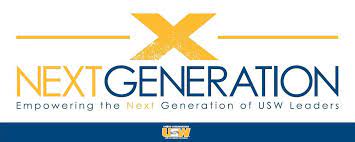 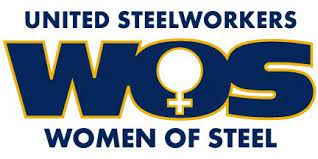 Solidarity Event: Phone Bank!Friday November 4th:• Local 719•(470 Sunbury St, Minersville, PA / 9AM – 4PM.)Saturday, November 5th:• Local 719•(470 Sunbury St, Minersville, PA / 9AM – 2PM.)• Local 2632 •(524 Tire Hill Road, Johnstown, PA 9AM – 3PM.)• Local 10-234 •(1522 Chichester Avenue & Palmer Drive, Linwood, PA / Noon – Phone Calls are made)• Local 10-00086 •(606 Garfield Ave, Lansdale, PA / 10AM – 3PM.)• Local 1016 •(106 Broadway Ave, Wheatland, PA 11AM – 2PM)